２０２３年５月２９日（月）　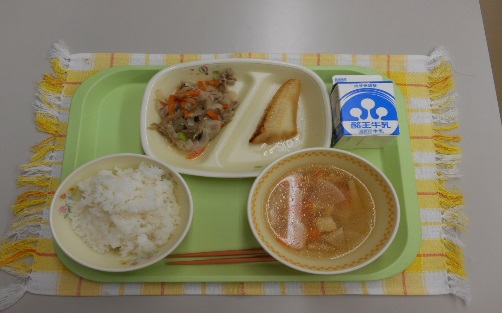 ※分量は、中学生１人分の量です。主食ごはん主菜油カレイのつけ焼き副菜こんにゃくの味噌炒め汁物のっぺい汁牛乳材料分量（g）下処理・切り方鶏むね肉１２料理酒につけておく料理酒１．２水適量さといも24半分だいこん24５ｍｍいちょうにんじん10３ｍｍいちょうたけのこ（短冊のもの）10豆腐18さいの目だしパック1.2だしをとっておくうすくちしょうゆ6こいくちしょうゆ1.2かたくりこ1.2水で溶くねぎ　　　　8５ｍｍスライス